DB-980 电气装配实训台一、概述DB-980 电气装配实训装置由钢板作制作的多功能安装板（网孔板）实训台和电源装置等组成。实训时选择的各种元件、器件和部件，可方便地安装在网孔板上，方便灵活。根据教学和实训的需要，选择不同的元件、器件和部件，可进行不同课程模块，不同项目的实训，电气装配实训装置适用范围广，可完成的教学内容和实训项目多。使用完毕的元件、器件和部件，从实训台上拆下，集中保管，损坏和丢失少。一个实训场所，可以完成几个专业教学和实训，经济适用。实训台配备漏电保护、过载和电路保护，保障人身安全和设备使用安全。灵活、可靠、安全、经济适用，电气装配实训装置的特点。对实训场所不多、教学经费投入受限制的学校，电气装配实训装置是一种理想的职业教育实训设备。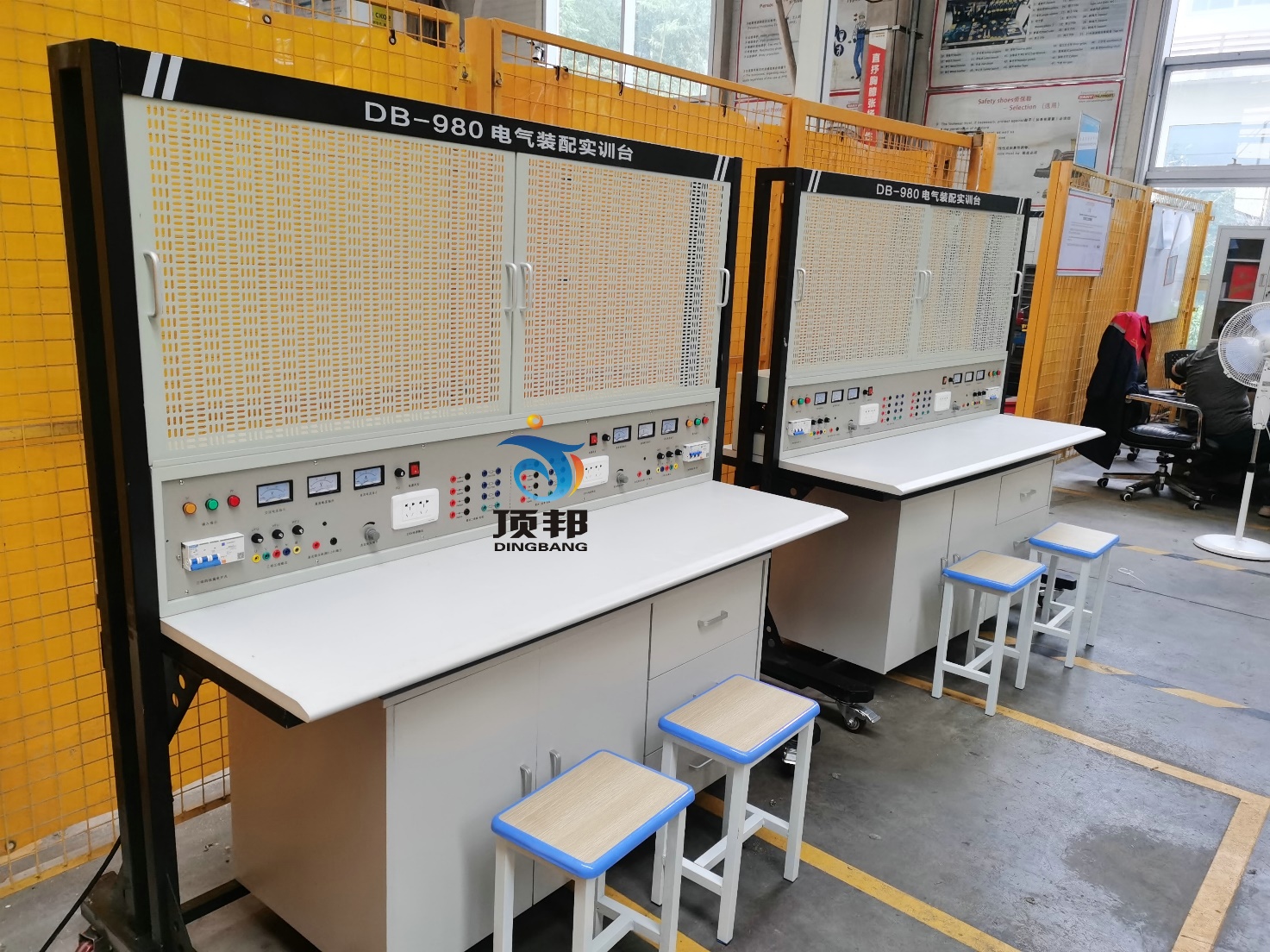 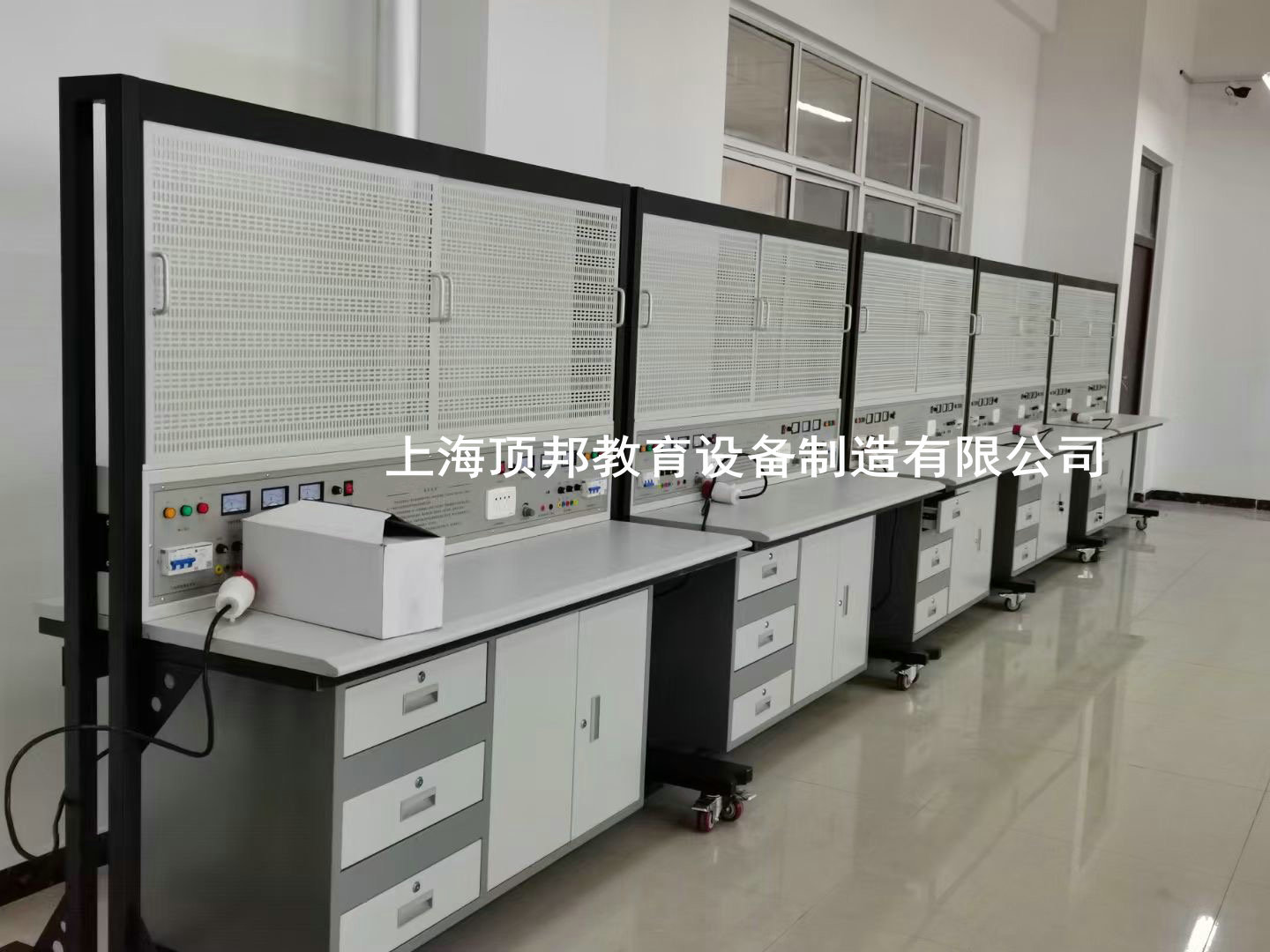 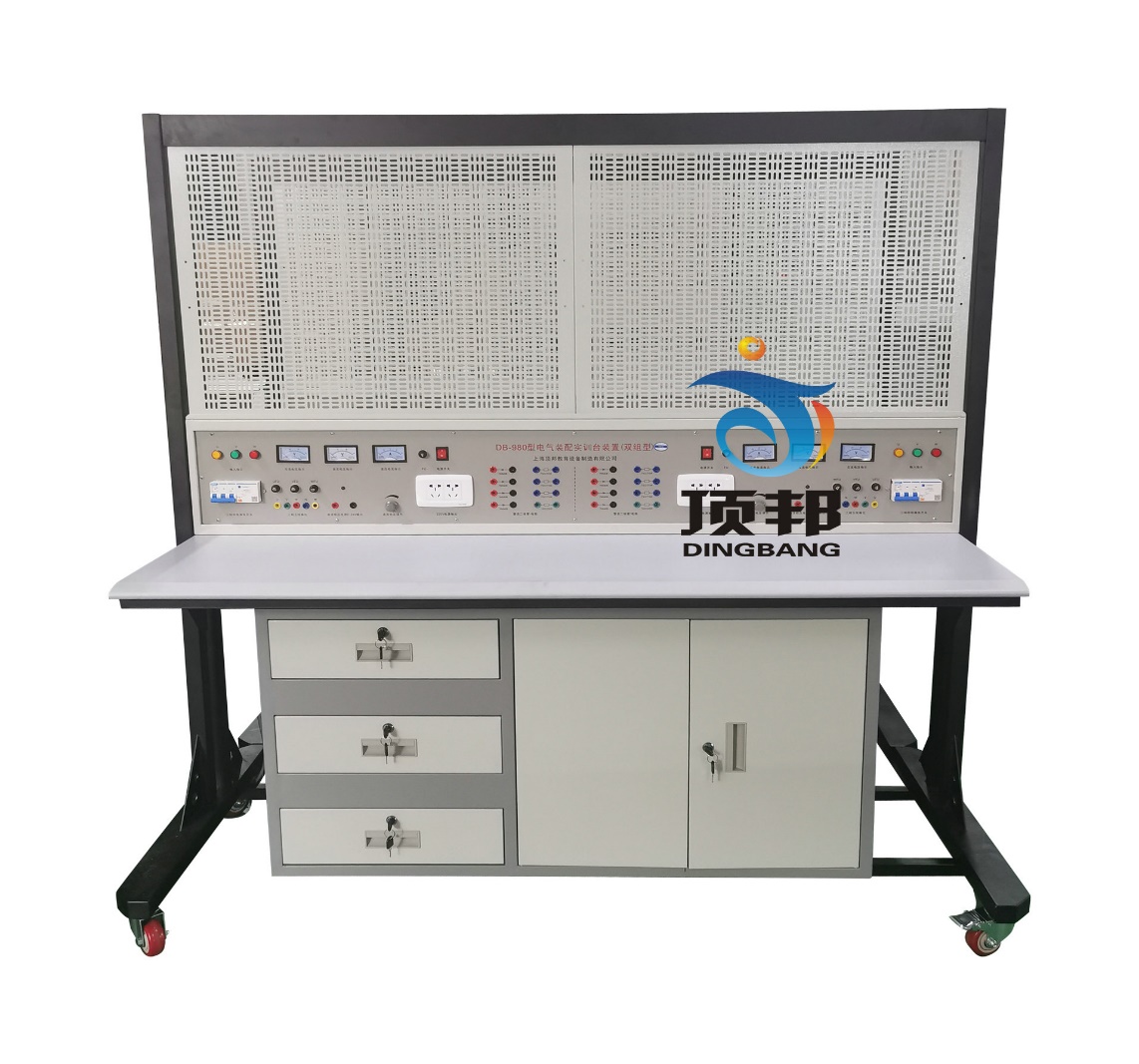 一、设备技术指标
1. 外型：整体尺寸1632mm×750mm×1638mm；
2. 实训台架的材料：钢板结构；
3. 电源： 
1)输入：三相AC 380V ±10% 50HZ 三相五线；
2)固定交流输出：三相五线  380V 接插式2组、220V接插式2组。
4.整流二极管：提供整流二极管1N5408四个，用于能耗制动电路。5.可调直流输出： 0～24V/2A连续可调2组（带有指针电压、指针电流表实时监控电源变化）；6.各种规格的电阻  提供75Ω/75W功率电阻三个，用于降压启动电路。  提供10Ω/25W功率电阻一个，用于能耗制动电路。
7. 接口及仪表：指针式电压表 2 只，时刻监控电网电压变化；
8. 保护：熔断器作短路保护，断路器具有过载保护，漏电开关具有漏电保护功能，漏电保护动作电流≤30mA。
二、 设备结构功能
本实训台由实训屏（内置电源）、实训桌、实训储物柜三大部分组成。1.以30mm×30mm成型方钢作为设备主要框架材料；实训屏、地盘采用焊接连接、关键部位采用三角筋用内六角螺钉加固连接，表面经高温喷塑处理，美观大方且有效起到防锈绝缘的作用；由两条35mm×35mm铝合金型材及滑槽组成网孔板固定机构；固定机构的下方是铁制双工位电源箱，每工位电源箱的布局依次为电源保护装置、电源指示装置、电源输出；   2、实训桌桌面采用25mm麻灰色高密度层压板封边特制，有效提高绝缘等级；实验桌底部装有至少4个导向轮，方便实训台架移动；
   3、实训储物柜采用标准结构和抽屉式，左侧有3层抽屉，用于存放工具以及实训资料；右侧的双拉门式设计，可同时存放两块通用挂板。实训储物柜的位置可根据需要灵活调整，外形尺寸为：1300mm×600mm×510mm。   4、网孔板：采用数控冲床精加工而成，网孔分布合理、均匀。孔径统一，可在上面安装的元气件包括各类低压电气、PLC、单片机、变频器、触摸屏等。网孔板厚度1.5MM，大小774*580MM

三、参考实训项目1．电工布线工艺实训2．两个开关控制一盏灯线路训练3．声控开关控制白炽电路训练4．二地控制一盏灯电路训练5．三地控制一盏灯电路训练6．日光灯线路接线训练7．单相电度表直接安装接线8．单相电度表经电流互感器安装接线9．室内照明电路安装训练10．配电板安装训练11．交流负载电功率的测量12．三相异步电动机直接启动控制13．三相异步电动机接触器点动控制线路14．三相异步电动机接触器自锁控制线路15．三相异步电动机Y/△自动控制线路16．用倒顺开关控制三相异步电动机正反转线路17．接触器联锁的正反转控制线路18．按钮联锁的三相异步电动机正反转控制线路19．双重联锁的三相异步电动机正反转控制线路20．三相异步电动机多地控制21．工作台自动往返控制线路22．三相异步电动机串电阻降压启动控制线路23．三相异步电动机能耗制动控制线路四、 单台配置表表一 每套器材配备配置清单序号名    称每台数量单位备    注1控制屏1套2实训桌1张3学生凳2张4网孔板2块5器材配备1套见表一序号名    称名    称型号与规格数   量1电器元件单相电度表DD862-221电器元件单相闸刀开关HK821电器元件拉线开关4A/250V21电器元件平灯头6A/250V41电器元件园形插座T3-1021电器元件电流互感器LQG-0.521电器元件墙壁开关座41电器元件声控开关118-B3021电器元件低压断路器DZ108-20/1021电器元件螺旋式保险盒RL1-15/3A61电器元件直插式保险盒RT14-20/2A41电器元件交流接触器CJX2-091061电器元件辅助触头F4-2261电器元件热继电器R16B-20/321电器元件通电延时时间继电器ST3PA-B/380V（0-60S）21电器元件时间继电器座PF-083A21电器元件3H铁壳按钮41电器元件行程开关LX9-22241电器元件行程开关LX9-00141电器元件倒顺开关K03-1521电器元件日光灯管Y210RR25/10W21电器元件镇流器13W21电器元件日光灯座41电器元件接线端子排JF5-2.5/5101电器元件G形导轨21电器元件走线槽3米1电器元件螺丝1802常用工具压线钳12常用工具数字万用表12常用工具螺丝刀22常用工具尖嘴钳22常用工具剥线钳13电机三相鼠笼异步电动机380V/Y/△180W，单速13电机三相双速异步电动机额定电压:三相 AC 380,180W14网孔板网孔板774*580MM25说明书说明书16测电笔测电笔1